Metabolomics CoreMission: Our facility measures metabolites in human and rodent tissues and body fluids (serum) and can also assist clinicians and basic science researchers in the design and interpretation of metabolomics results. Goals: To provide a state-of-art facility metabolomics research. Capabilities: Targeted metabolomics – We perform targeted metabolomics, which refers to the analysis of defined subsets of molecules (molecular weight less than 1500 Daltons).  Fluxomics – This involves approaches that seek to determine the rates of metabolic reactions within a biological entity.  Specifically, we perform isotope-labeling studies to measure the flow of atoms through metabolic pathways, such as glycolysis, the tricarboxylic acid cycle, beta-oxidation and the urea cycle.  Assays for measuring mitochondrial oxygen consumption and glycolytic rates using Seahorse Bioanalyzer.  Major Equipment: ACQUITY UPLC System with Xevo TQ-S Mass Spectrometer Seahorse XFp AnalyzerWorkflow: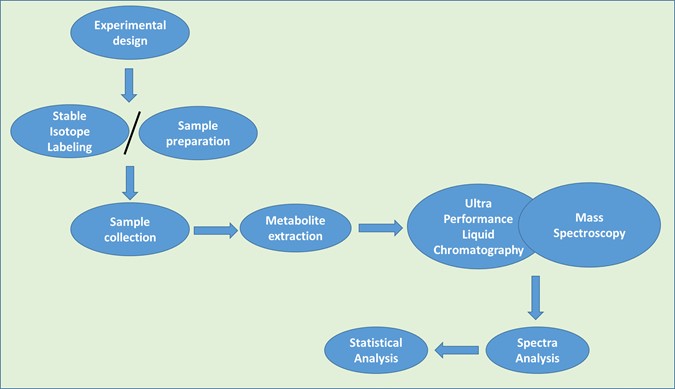 Detailed services: 
Metabolites measured:  Please contact us for more information on the types of isotope labeling studies performed and for information on consulting serves. Note: We do not accept samples that were exposed to radioactive or infectious materials. Contact: Hoora Shaghaghi, PhD. Hoora.Shaghaghi@jefferson.edu Phone 215-503-0444Glycolysis intermediatesGlycolysis intermediatesPentose pathway intermediatesTCA Cycle intermediatesGlucose Glucose 6-phosphateFructose 6-phosphateFructose 1,6-bisphosphateDihydroxyacetone phosphateGlyceraldehyde 3-phosphate1,3-Bisphosphoglycerate3-Phosphoglycerate2-PhosphoglyceratePhosphoenolpyruvatePyruvateLactateGlucose Glucose 6-phosphateFructose 6-phosphateFructose 1,6-bisphosphateDihydroxyacetone phosphateGlyceraldehyde 3-phosphate1,3-Bisphosphoglycerate3-Phosphoglycerate2-PhosphoglyceratePhosphoenolpyruvatePyruvateLactate6-phosphoglucono-δ-lactone6-phosphogluconateribulose 5-phosphate ribose 5-phosphatexylulose 5-phosphatesedoheptulose 7-phosphateerythrose 4-phosphateAcetyl CoAOxaloacetateCitratecis-AconitateIsocitrate	Oxalosuccinate α-Ketoglutarate Succinyl-CoASuccinate Fumarate MalateAmino acids (Amino compounds)Amino acids (Amino compounds)Urea Cycle intermediatesNucleotidealanine arginineasparagine  aspartic acid  cysteine  glutamine  glutamic acid  glycine  histidine  isoleucine  leucine  lysine  methionine    phenylalanine    proline  serine  threonine  tryptophan  tyrosine  valine  α-Aminoadipic acidHydroxyprolineEthanolamine β-Aminoisobutyric acid	1-Methylhistidine3-MethylhistidineHydroxylysine	SarcosinePhosphoethanolamineCitrullineα-Amino-n-butyric acidallo-IsoleucineOrnithine	Carnosineβ-AlanineTaurineCystathionine	Anserineγ-Amino-n-butyric acid	carbamoyl phosphatecitrullineornithine aspartateargininosuccinate. ArginineFumarateureaadenine	cytosine	guanine		thymine	uracil	purinepyrimidine	Fatty acyls (Fatty acids)glycerolipids	glycerophospholipids	sphingolipids	sterolsFatty acyls (Fatty acids)glycerolipids	glycerophospholipids	sphingolipids	sterolsFADH2NAD+NADHNADP+NADPHadenine nucleotides (AMP, ADP, ATP)Guanosine triphosphate (GTP)